ПОСТАНОВЛЕНИЕот    23  декабря 2019 года  № 78Об обеспечении безопасности людей на водных объектах, охраны их жизни и здоровья на территории муниципального образования 
«Себеусадское сельское поселение» на 2020 годВ соответствии с Федеральным законом от 06 октября 2003 года 
№ 131-ФЗ «Об общих принципах организации местного самоуправления 
в Российской Федерации» и в целях обеспечения безопасности людей 
на водных объектах, охраны их жизни и здоровья на территории муниципального образования «Себеусадское сельское поселение» 
в  2020  году,    Администрация    Себеусадского сельского поселения     п о с т а н о в л я е т:1. Утвердить прилагаемый План обеспечения безопасности людей на водных объектах, расположенных на территории городского и сельских поселений, входящих в состав муниципального образования «Себеусадское сельское поселение», на 2020 год;2. Назначить ответственным за осуществление мероприятий по обеспечению безопасности людей на водных объектах, расположенных на территории поселения, охране их жизни и здоровья специалиста, уполномоченного на решение задач в области ГО и ЧС.4. Настоящее постановление вступает в силу со дня его подписания .5.Контроль за исполнением настоящего постановления оставляю за собой.Глава администрации МО «Себеусадское сельское поселение»:                                    Ю.И.БукетовП Л А Нобеспечения безопасности людей на водных объектах Себеусадского сельского поселенияна 2020 годд.СебеусадСпециалист, уполномоченный на решение задач в области ГО и ЧС:                                                           Г.Н.ИвановаРОССИЙ ФЕДЕРАЦИЙМАРИЙ ЭЛ РЕСПУБЛИКА«МОРКО МУНИЦИПАЛЬНЫЙРАЙОН» «ВОЛАКСОЛА ЯЛКУНДЕМ»  МУНИЦИПАЛЬНЫЙ
ОБРАЗОВАНИЙЫН АДМИНИСТРАЦИЙЖЕ425146, Марий Эл  Республик, Морко район, Волаксола ял, Колхозный урем, 4Телефон/факс  8 (83635) 9-35-87.Е-mail:adm_seb@mail.ru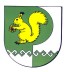 РОССИЙСКАЯ ФЕДЕРАЦИЯРЕСПУБЛИКА МАРИЙ ЭЛМОРКИНСКИЙ МУНИЦИПАЛЬНЫЙ РАЙОНАДМИНИСТРАЦИЯМУНИЦИПАЛЬНОГО ОБРАЗОВАНИЯ «СЕБЕУСАДСКОЕ СЕЛЬСКОЕ ПОСЕЛЕНИЕ»425146, Республика Марий Эл, Моркинский район, д. Себеусад, ул. Колхозная, 4Телефон/факс  8 (83635) 9-35-87.Е-mail: adm_seb@mail.ruУТВЕРЖДАЮГлава администрации Себеусадского сельского поселенияЮ.И.Букетов«23» декабря  2019 года№п/пМероприятияДатапроведенияОтветственныйисполнительКто привлекаетсяк исполнениюОтметка
о выполнении1234561.Разработка и утверждение планов обеспечения безопасности людей на водных объектах поселение. Уточнение ответственных за выполнение мероприятий по обеспечению безопасности людей на водных объектах, расположенных в границах поселенияНаправление копий планов в отдел ГО и ЧС и мобилизационной работе администрации Моркинского муниципального районаДо 25.12.2019До 28.12.2019Глава администрации Специалист, уполномоченный на решение задач в области ГО и ЧС2.Информирование населения о ледовой обстановке на водных объектах, мерах безопасности на льду Еженедельно с началом ледостава на водных объектахСпециалист, уполномоченный на решение задач в области ГО и ЧС специалисты администрации, председатели ТОС 3.Проведение комплекса мероприятий по обеспечению безопасного проведения обряда православного праздника «Крещение Господне»В период с 18.01.2020 по 20.01.2020глава администрации члены ДНД4.Определение перечня водных объектов, используемых для массового отдыха, купания и занятия спортом по согласованию с отделом БЛВО Главного управления МЧС России по Республике Марий Эл и Управлением Федеральной службы по надзору в сфере защиты прав потребителей и благополучия человека по Республике Марий Эл и закрепление этих мест за организациями. Обеспечение эксплуатации пляжей в соответствие
с «Правилами охраны жизни людей на водных объектах в Республике Марий Эл»До15.05.2020Глава администрации 5.Определение (уточнение) мест, где запрещены купание, катание на лодках, катерах, гидроциклах, забор воды для питьевых и бытовых нужд, водопой скота, а также определение сроков и продолжительности купального сезона, работы зон рекреации водных объектов и другие условия общего водопользования на водных объектах (участках водных объектов), расположенных на территории поселенияДо15.05.2020Глава администрации Специалисты администрации 6.Составление реестра мест, разрешенных и запрещенных для купания и утверждение его муниципальным правовым актом.Доведение до населения:через СМИ информации об ограничениях общего водопользования, сроках купального сезона и местах, разрешенных и запрещенных для купания;посредством установления на берегах водоемов аншлагов, знаков безопасности и специальных информационных знаков  сведений о запрете купания и об административной ответственности за купание в запрещенных местахДо 24.05.2020Специалист, уполномоченный на решение задач в области ГО и ЧССпециалисты администрации7.Организация работы по привлечению граждан к административной ответственности за купание  в местах, где выставлены специальные информационные знаки о запрете купанияВ течение купального сезона Глава администрации Специалисты администрации8.Корректировка реестра водных объектов для массового отдыха населения на водоемах Себеусадского сельского поселенияПостоянноСпециалист, уполномоченный на решение задач в области ГО и ЧССпециалисты администрации9.Оборудование пляжей и купален в соответствии с требованиями, установленными «Правилами охраны жизни людей на водных объектах
в Республике Марий Эл» До27.05.2020Руководители администраций водных объектов для массового отдыха населенияОтветственные 
за обеспечение безопасности 
на водных объектах и мест массового отдыха у воды10.Установка вблизи мест, где за последние 5 лет зарегистрирована гибель людей аншлагов, информирующих население о гибели в этом месте человека с датой его гибелиДо 31.05.2020Глава администрацииСпециалисты администрации11.Участие в проведении освидетельствования пляжей и других мест массового отдыха людей у водыДо09.06.2020Отдел БЛВОГУ МЧС России
по Республике
Марий ЭлГлава администрации12.Участие в кустовых показных занятиях с главами администраций муниципальных образований Республики Марий Эл по теме: «Полномочия органов местного самоуправления в области обеспечения безопасности на водных объектах. Организация функционирования городского (муниципального) пляжа. Оборудование в сельских поселениях мест отдыха людей у воды»28.04.2020Глава администрации 13.Организация через местные СМИ, в том числе с использованием Интернет портала муниципального образования, а также с помощью социальной рекламы, плакатов, листовок о существующей опасности купания в состоянии алкогольного опьянения и необходимости постоянного контроля со стороны взрослых за нахождением вблизи водоемов несовершеннолетних детейВ период с 01.06.2020 по 31.08.2020Глава администрации Сотрудники школы14.Проведение месячника безопасности на водных объектах районаВ период с 01.07.2020 по 31.07.2020 Глава администрации Специалист, уполномоченный на решение задач в области ГО и ЧС15.Участие в заседании комиссии Моркинского муниципального района по предупреждению и ликвидации чрезвычайных ситуаций и обеспечению пожарной безопасности по вопросу: «Об итогах работы по обеспечению безопасности людей на водных объектах в летнем периоде 2020 г. и мерах по обеспечению безопасности и предупреждению гибели людей на водных объектах в зимнем периоде 2020 – 2020 гг.». Утверждение Плана первоочередных мероприятий по предупреждению гибели людей на водных объектах в зимнем периоде 2020-2021 гг.26.11.2020Глава администрации16.Организация через местные СМИ, в том числе с использованием Интернет портала муниципального образования информирование населения о существующей опасности выхода на лед, административной ответственности за выход на лед в местах, где выставлены специальные информационные знаки о запрете выхода на лед и недопустимости выезда на лед автотранспортных средств, запрещении проезда по несанкционированным ледовым переправамС начала ледостава (конец ноября – декабрь) до начала ледохода (апрель)Глава администрацииСпециалист, уполномоченный на решение задач в области ГО и ЧС17.Установка необходимых для безопасности людей ограничений общего водопользования. Издание нормативных правовых актов о запрете выхода на тонкий лед. Установка специальных информационных знаков о запрете выхода на лед.До начала ледостава на водных объектахГлава администрацииСпециалисты администрации 18.Организация и оборудование мест для пеших ледовых переправВ период ледоставаГлава администрацииСпециалисты администрации19.Организация работы по привлечению граждан к административной ответственности за выход на лед в местах, где выставлены специальные информационные знаки о запрете выхода на ледС началом ледостава на водных объектахГлава администрации Специалист, уполномоченный на решение задач в области ГО и ЧС20.Организация патрулирования сотрудников администраций муниципальных образований, в местах массового подледного лова рыбы с целью предупреждения происшествий и своевременного оказания помощи терпящим бедствие, привлечения граждан к административной ответственности за выход на лед в запрещенных местахВыходные и праздничные дни периода ледоставаГлава администрации Специалист, уполномоченный на решение задач в области ГО и ЧС